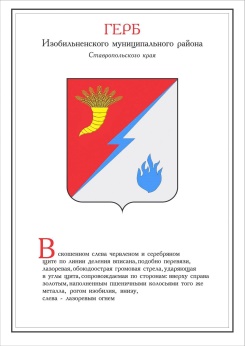 ДУМА ИЗОБИЛЬНЕНСКОГО городского округаСТАВРОПОЛЬСКОГО КРАЯПЕРВОГО СОЗЫВАРЕШЕНИЕ21 декабря 2018 года                г. Изобильный                                        №208О внесении изменений в Устав Изобильненского городского округа Ставропольского краяВ целях приведения Устава Изобильненского городского округа Ставропольского края в соответствие с законодательством Российской Федерации и Ставропольского края, в соответствии со статьей 44 Федерального закона от 06 октября 2003 года №131-ФЗ «Об общих принципах организации местного самоуправления в Российской Федерации», статьей 14, пунктом 1 части 1 статьи 30, статьей 58 Устава Изобильненского городского округа Ставропольского краяДума Изобильненского городского округа Ставропольского краяРЕШИЛА:1. Внести в Устав Изобильненского городского округа Ставропольского края, принятый решением Думы Изобильненского городского округа Ставропольского края от 17 ноября 2017 года №42 (с изменениями, внесенными решением Думы Изобильненского городского округа Ставропольского края от 20 апреля 2018 года №116), следующие изменения: 1.1. в части 4 статьи 14 слова «по проектам и вопросам, указанным в части 3 статьи 28 Федерального закона,» исключить;1.2. в части 1 статьи 21:1.2.1. в пункте 6 после слов «за сохранностью автомобильных дорог местного значения в границах городского округа,» дополнить словами «организация дорожного движения,»;1.2.2. пункт 27 изложить в следующей редакции: «27) участие в организации деятельности по накоплению (в том числе раздельному накоплению), сбору, транспортированию, обработке, утилизации, обезвреживанию, захоронению твердых коммунальных отходов;»;1.2.3. пункт 29 дополнить словами «, направление уведомления о соответствии указанных в уведомлении о планируемом строительстве параметров объекта индивидуального жилищного строительства или садового дома установленным параметрам и допустимости размещения объекта индивидуального жилищного строительства или садового дома на земельном участке, уведомления о несоответствии указанных в уведомлении о планируемом строительстве параметров объекта индивидуального жилищного строительства или садового дома установленным параметрам и (или) недопустимости размещения объекта индивидуального жилищного строительства или садового дома на земельном участке, уведомления о соответствии или несоответствии построенных или реконструированных объекта индивидуального жилищного строительства или садового дома требованиям законодательства о градостроительной деятельности при строительстве или реконструкции объектов индивидуального жилищного строительства или садовых домов на земельных участках, расположенных на территории городского округа, принятие в соответствии с гражданским законодательством Российской Федерации решения о сносе самовольной постройки, решения о сносе самовольной постройки или ее приведении в соответствие с установленными требованиями, решения об изъятии земельного участка, не используемого по целевому назначению или используемого с нарушением законодательства Российской Федерации, осуществление сноса самовольной постройки или ее приведения в соответствие с установленными требованиями в случаях, предусмотренных Градостроительным кодексом Российской Федерации»;1.3. часть 1 статьи 23 дополнить пунктом 16 следующего содержания: «16) осуществление мероприятий по защите прав потребителей, предусмотренных Законом Российской Федерации от 7 февраля 1992 года №2300-1 «О защите прав потребителей».»;1.4. в статье 28:1.4.1. часть 3 изложить в следующей редакции: «3. Официальным опубликованием муниципального правового акта или соглашения, заключенного между органами местного самоуправления городского округа, считается первая публикация его полного текста в периодическом печатном издании, распространяемом в городском округе.Для официального опубликования (обнародования) муниципальных правовых актов и соглашений органы местного самоуправления городского округа вправе также использовать сетевое издание. В случае опубликования (размещения) полного текста муниципального правового акта в официальном сетевом издании объемные графические и табличные приложения к нему в печатном издании могут не приводиться.»;1.4.2. абзац первый части 4 изложить в следующей редакции: «4. Официальным обнародованием муниципальных нормативных правовых актов является размещение их полного текста на информационных стендах в зданиях территориальных органов администрации городского округа или в библиотеках, расположенных на территории городского округа, и размещение их на официальном портале (официальном сайте) органов местного самоуправления городского округа.»;1.5. в статье 31: 1.5.1. пункт 1 части 5 изложить в следующей редакции: «1) заниматься предпринимательской деятельностью лично или через доверенных лиц, участвовать в управлении коммерческой организацией или в управлении некоммерческой организацией (за исключением участия в управлении Совета муниципальных образований Ставропольского края, иных объединений муниципальных образований, политической партией, профсоюзом, зарегистрированном в установленном порядке, участия в съезде (конференции) или общем собрании иной общественной организации, жилищного, жилищно-строительного, гаражного кооперативов, товарищества собственников недвижимости), кроме участия на безвозмездной основе в деятельности коллегиального органа организации на основании акта Президента Российской Федерации или Правительства Российской Федерации; представления на безвозмездной основе интересов городского округа в органах управления и ревизионной комиссии организации, учредителем (акционером, участником) которой является городской округ, в соответствии с муниципальными правовыми актами, определяющими порядок осуществления от имени городского округа полномочий учредителя организации или управления находящимися в муниципальной собственности акциями (долями участия в уставном капитале); иных случаев, предусмотренных федеральными законами;»; 1.5.2. абзац восьмой части 8 дополнить словами «, обеспечивает надлежащее исполнение условий заключенных договоров и соглашений»; 1.5.3. абзац четвертый части 9 дополнить словами «, обеспечивает надлежащее исполнение условий заключенных договоров и соглашений»;1.6. в части 1 статьи 35:1.6.1. в пункте 6 после слов «за сохранностью автомобильных дорог местного значения в границах городского округа,» дополнить словами «обеспечивает организацию дорожного движения,»;1.6.2. пункт 27 изложить в следующей редакции:«27) участвует в организации деятельности по накоплению (в том числе раздельному накоплению), сбору, транспортированию, обработке, утилизации, обезвреживанию, захоронению твердых коммунальных отходов;»;1.6.3. пункт 29 дополнить словами «, направляет уведомления о соответствии указанных в уведомлении о планируемом строительстве параметров объекта индивидуального жилищного строительства или садового дома установленным параметрам и допустимости размещения объекта индивидуального жилищного строительства или садового дома на земельном участке, уведомления о несоответствии указанных в уведомлении о планируемом строительстве параметров объекта индивидуального жилищного строительства или садового дома установленным параметрам и (или) недопустимости размещения объекта индивидуального жилищного строительства или садового дома на земельном участке, уведомления о соответствии или несоответствии построенных или реконструированных объекта индивидуального жилищного строительства или садового дома требованиям законодательства о градостроительной деятельности при строительстве или реконструкции объектов индивидуального жилищного строительства или садовых домов на земельных участках, расположенных на территории городского округа, принимает в соответствии с гражданским законодательством Российской Федерации решения о сносе самовольной постройки, решения о сносе самовольной постройки или ее приведении в соответствие с установленными требованиями, решения об изъятии земельного участка, не используемого по целевому назначению или используемого с нарушением законодательства Российской Федерации, осуществляет снос самовольной постройки или ее приведения в соответствие с установленными требованиями в случаях, предусмотренных Градостроительным кодексом Российской Федерации»;1.7. пункт 1 части 7 статьи 38 изложить в следующей редакции:«1) заниматься предпринимательской деятельностью лично или через доверенных лиц, участвовать в управлении коммерческой организацией или в управлении некоммерческой организацией (за исключением участия в управлении Совета муниципальных образований Ставропольского края, иных объединений муниципальных образований, политической партией, профсоюзом, зарегистрированном в установленном порядке, участия в съезде (конференции) или общем собрании иной общественной организации, жилищного, жилищно-строительного, гаражного кооперативов, товарищества собственников недвижимости), кроме участия на безвозмездной основе в деятельности коллегиального органа организации на основании акта Президента Российской Федерации или Правительства Российской Федерации; представления на безвозмездной основе интересов городского округа в органах управления и ревизионной комиссии организации, учредителем (акционером, участником) которой является городской округ, в соответствии с муниципальными правовыми актами, определяющими порядок осуществления от имени городского округа полномочий учредителя организации или управления находящимися в муниципальной собственности акциями (долями участия в уставном капитале); иных случаев, предусмотренных федеральными законами;»;1.8. в абзаце третьем части 1 статьи 42 слово «закрытых» заменить словом «непубличных»; 1.9. часть 4 статьи 45 изложить в следующей редакции: «4. Порядок приватизации муниципального имущества определяется решением Думы городского округа в соответствии с федеральными законами.Условия приватизации муниципального имущества определяются муниципальным правовым актом администрации городского округа.Доходы от использования и приватизации муниципального имущества поступают в бюджет городского округа.».2. Главе Изобильненского городского округа Ставропольского края                Козлову В.И.:2.1. направить настоящее решение в течение 15 дней со дня его принятия на государственную регистрацию в Главное управление Министерства юстиции Российской Федерации по Ставропольскому краю;2.2. обеспечить официальное опубликование (обнародование) настоящего решения после его государственной регистрации.3. Настоящее решение вступает в силу со дня его официального опубликования (обнародования), произведенного после государственной регистрации, за исключением пункта 2, который вступает в силу со дня принятия настоящего решения.Председатель Думы Изобильненского городского округа Ставропольского края А.М. РоговГлава Изобильненского городского округа Ставропольского края В.И. Козлов